定期健康診断　問診票（令和6年度）学生番号　　　　　　　　―　　　　　　　　　　　　氏名　　　　　　　　　　　　　　　　　　　　　１　これまでに健康診断で、「異常あり」と言われたことが　（　　ある　　・　 ない　　）　　ある人は(　小学生・中学生・高校生・大学　)の時、( 心音 ・ 心電図 ・ 血圧 ・ 尿検査 ・ 胸部X線 ・ その他  )の再検査・精密検査を受けた。　　その結果は　  異常なし　・　経過観察(  　　    　   )　・　要医療( 　　　　　　　　  )　 だった。2　これまでに意識を失うなどして倒れた経験が　　（　　ある(　　　　回)　　・　 ない　　）3　今までに下記の病気や手術、外傷などが　　（　　ある　　・　 ない　　）  ※アレルギーは4で回答ある人は（　　　）内に病名を記入し、→　現在の状態に〇をつけてください。4　アレルギーが 　（　　ある　　・　 ない　　）ある人は(　　　)に原因となるアレルゲンを記入してください。　　　花粉（　　　　　　 　） ・ 食物（　 　　　　　　） ・ 薬物（        　 ） ・ ハチ ・　その他（         　 ）（１）食物・薬物に対してアナフィラキシーショックをおこしたことが　　（　  ある 　・　 ない   ）（２）エピペンを　　　（　持っている　　・　　持っていない　）5　医師から運動や食事などについて制限や指導を受けて   （ 　いる　・　いない　 ）受けている人は内容を記入（　          　                         　                     ）6　喫煙を　　（　 する 　・　 しない   ）7　体のことで心配なことや困っていることが　　（　 ある 　・　 ない   ）8　メンタル面での不安や悩みが　　　　　　　　　　 （　 ある 　・　 ない   ）9　7.8で「ある」と答えた人は、保健室での相談を希望　　（　 する 　・　 しない   ）10番以降についてはforms回答となります。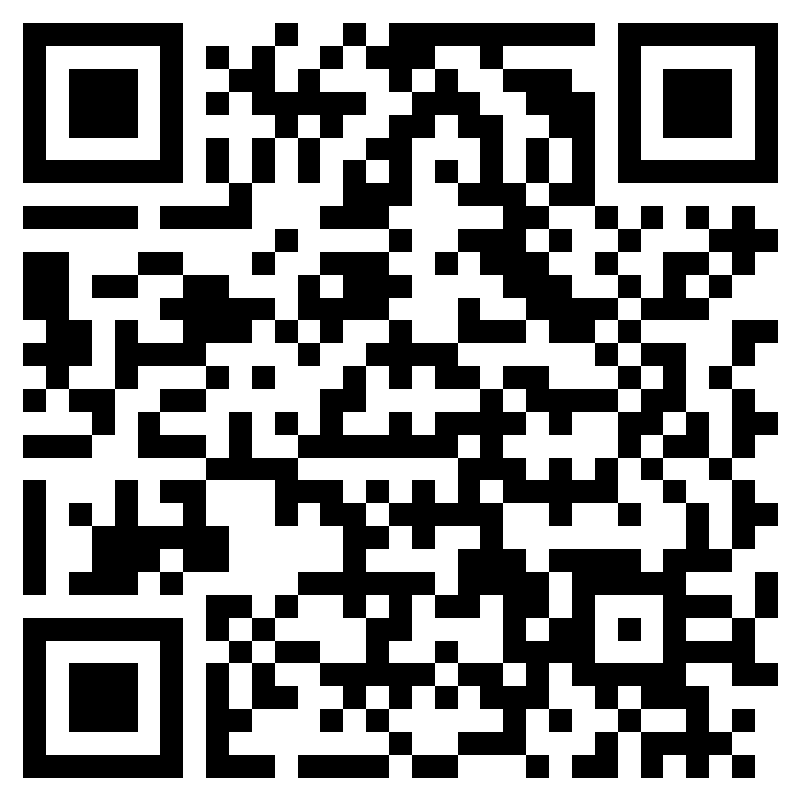 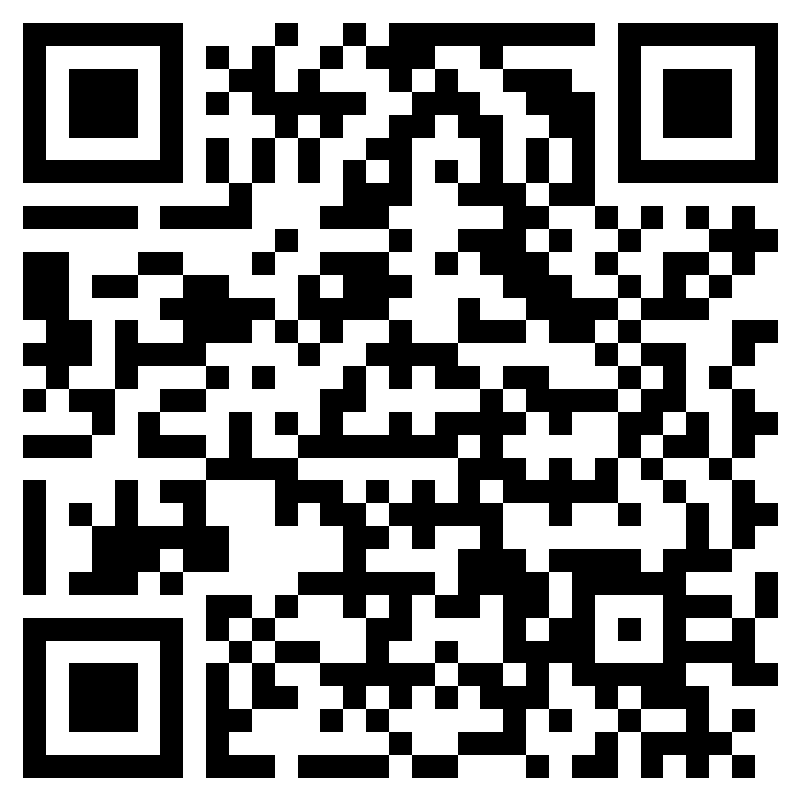 右QRコードを読み取るか、下記にアクセスして回答してください。URL　　https://forms.office.com/r/3nEcbJQpfX心臓病（　　　　　　　　　　　　　）才　  →　　 治った　・　現在も治療中　・　経過観察中呼吸器疾患（　　　　　　　　　　）才　  →　 　治った　・　現在も治療中　・　経過観察中消化器疾患（　　　　　　　　　　）才　  →　　 治った　・　現在も治療中　・　経過観察中糖尿病才　  →　　 治った　・　現在も治療中　・　経過観察中てんかん才　  →　　 治った　・　現在も治療中　・　経過観察中皮膚疾患(               )才　  →　　 治った　・　現在も治療中　・　経過観察中腎疾患（　　　　　　　  　　   ）才　  →　　 治った　・　現在も治療中　・　経過観察中眼科疾患（　　　　　　 　　  　）才　  →　 　治った　・　現在も治療中　・　経過観察中耳鼻科疾患（　　　 　　　　　　）才　  →　　 治った　・　現在も治療中　・　経過観察中その他（　　　　　　　　　　 　　）才　  →　　 治った　・　現在も治療中　・　経過観察中